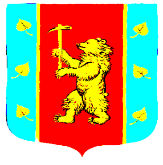     СОВЕТ ДЕПУТАТОВМУНИЦИПАЛЬНОГО ОБРАЗОВАНИЯ КУЗНЕЧНИНСКОЕ ГОРОДСКОЕ ПОСЕЛЕНИЕмуниципального образования Приозерский муниципальный районЛенинградской областичетвертого созываРЕШЕНИЕот  « 23 » апреля 2020 года  № 32.      На основании статьи 29 Федерального закона от 06.10.2003 № 131-ФЗ «Об общих принципах организации местного самоуправления в Российской Федерации» и в соответствии с Уставом муниципального образования Кузнечнинское городское поселение муниципального образования Приозерский муниципальный район Ленинградской области, Совет депутатов муниципального образования Кузнечнинское городское поселение муниципального образования Приозерский муниципальный район Ленинградской областиРЕШИЛ:Утвердить положение о собраниях граждан в муниципальном образовании Кузнечнинское городское поселение муниципального образования Приозерский муниципальный район Ленинградской области (Приложение).     2. Опубликовать данное решение  на официальном сайте МО Кузнечнинское городское поселение МО Приозерский муниципальный район Ленинградской области www.kuznechnoe.lenobl.ru.     3. Настоящее решение вступает в силу с момента опубликования.                4. Контроль за исполнением настоящего решения возложить на постоянную комиссию по местному самоуправлению, законности, социальным вопросам и экологии (Председатель Лисина О.А.)Глава муниципального образования                                                    А.Ю.АвиловИсп.Гусева И.В.Разослано: дело-2УТВЕРЖДЕНОрешением Совета депутатовМО Кузнечнинское городское поселениеМО Приозерский муниципальный районЛенинградской областиот « 23 » апреля 2020 г. № 32.ПОЛОЖЕНИЕО СОБРАНИЯХ ГРАЖДАН В МУНИЦИПАЛЬНОМ ОБРАЗОВАНИИ КУЗНЕЧНИНСКОЕ ГОРОДСКОЕ ПОСЕЛЕНИЕ МУНИЦИПАЛЬНОГО ОБРАЗОВАНИЯ ПРИОЗЕРСКИЙ МУНИЦИПАЛЬНЫЙ РАЙОН ЛЕНИНГРАДСКОЙ ОБЛАСТИ1. Общие положения1.1. Настоящее Положение разработано в соответствии с Конституцией Российской Федерации, Федеральным законом от 06.10.2003г. № 131-ФЗ "Об общих принципах организации местного самоуправления в Российской Федерации", Уставом муниципального образования Кузнечнинское городское поселение муниципального образования Приозерский муниципальный район Ленинградской области и регламентирует порядок назначения и проведения собраний граждан (собраний делегатов) на территории муниципального образования Кузнечнинское городское поселение (далее - городское поселение), а также полномочия собрания граждан.1.2. Собрание граждан (далее - собрание) является формой непосредственного участия населения в осуществлении местного самоуправления на территории городского поселения.1.3. Собрания проводятся для обсуждения вопросов местного значения городского поселения и информирования населения о деятельности органов местного самоуправления и должностных лиц местного самоуправления городского поселения.1.4. Собрания могут проводиться как на всей территории городского поселения, так и на части территории городского поселения (в пределах территории отдельного дома, группы домов и др.).1.5. Право на участие в собраниях имеют жители, постоянно или преимущественно проживающие на территории городского поселения или имеющие на ней недвижимое имущество на праве собственности, достигшие 16-летнего возраста.  1.6. Собрание проводится по инициативе населения, Совета депутатов, главы муниципального образования, а также в случаях, предусмотренных уставом территориального общественного самоуправления.1.6.1. Собрание, проводимое по инициативе Совета депутатов муниципального образования или главы муниципального образования, назначается соответственно Советом депутатов или главой муниципального образования.1.6.2. Собрание, проводимое по инициативе населения, назначается Советом депутатов муниципального образования в соответствии с уставом муниципального образования.1.6.3. Порядок назначения и проведения собрания в целях осуществления территориального общественного самоуправления определяется уставом территориального общественного самоуправления.1.7. Собрание, проводимое по вопросам, связанным с осуществлением территориального общественного самоуправления, принимает решения по вопросам, отнесенным к его компетенции уставом территориального общественного самоуправления.1.8. Граждане, имеющие недвижимую собственность или арендующие ее на территории муниципального образования, имеют право участвовать в собрании с правом совещательного голоса.1.9. Граждане участвуют в собрании лично. Голосование на собрании за других лиц не допускается. Участие в собрании является свободным и добровольным. Никто не вправе оказывать принудительное воздействие на участие или неучастие в собрании, а также на их свободное волеизъявление.Граждане участвуют в собрании на равных основаниях. Каждый гражданин имеет один голос.1.10. Собрание может принимать обращения к органам местного самоуправления и должностным лицам местного самоуправления городского поселения, а также избирать лиц, уполномоченных представлять собрание во взаимоотношениях с органами местного самоуправления и должностными лицами местного самоуправления городского поселения.Обращения, направленные собранием, подлежат обязательному рассмотрению органами местного самоуправления и должностными лицами местного самоуправления городского поселения, к компетенции которых отнесено решение содержащихся в обращении вопросов, с направлением письменного ответа.1.11. Решения собраний не могут нарушать имущественные и иные права граждан, объединений собственников жилья и других организаций.1.12. Решения собрания носят рекомендательный характер для органов местного самоуправления городского поселения, жителей соответствующей территории городского поселения, предприятий, организаций и иных лиц.1.13. Расходы, связанные с организацией и проведением собрания, возлагаются на инициатора проведения собрания.1.14. Настоящее Положение не распространяется на собрания граждан, проводимые в общественных объединениях, трудовых и учебных коллективах, жилищных товариществах и кооперативах, других организациях, на собрания, проводимые в качестве мирных массовых акций населения, а также на собрания, порядок проведения которых регулируется действующим законодательством.1.15. Собрания, проводимые по вопросам, связанным с осуществлением территориального общественного самоуправления, проводятся в соответствии с уставом территориального общественного самоуправления.Порядок созыва собрания2.1. Собрания созываются по мере необходимости.2.2. Инициатива проведения собрания может исходить от населения городского поселения, главы городского поселения, Совета депутатов городского поселения.2.3. Собрания, проводимые по инициативе главы городского поселения, назначаются постановлением главы городского поселения.2.4. Собрания, проводимые по инициативе населения городского поселения или Совета депутатов городского поселения, назначаются решением Совета депутатов городского поселения.2.5. Инициатором проведения собрания может быть инициативная группа жителей в количестве не менее 10 человек.2.6. Инициатива граждан о проведении собрания должна быть оформлена в виде письменного уведомления инициативной группы в адрес Совета депутатов городского поселения, в котором указываются:· вопросы, выносимые на рассмотрение собрания, с обоснованием необходимости рассмотрения данных вопросов;· ориентировочные сроки проведения собрания;· территория, в пределах которой предполагается провести собрание;· предполагаемое число участников собрания;· персональный состав инициативной группы с указанием фамилии, имени, отчества, места жительства и контактного телефона.Уведомление должно быть подписано всеми членами инициативной группы.2.7. Совет депутатов городского поселения, получивший заявление об инициативе проведения собрания, на ближайшем заседании, но не позднее тридцати дней со дня получения названного уведомления принимает одно из следующих решений:· о назначении собрания;· об отклонении инициативы проведения собрания в случае нарушения оснований и порядка созыва собрания, установленных настоящим Положением.Решение об отклонении инициативы проведения собрания должно быть мотивированным.Инициаторы проведения собрания вправе присутствовать на заседании Совета депутатов городского поселения, высказывать свое мнение.Совет депутатов городского поселения письменно уведомляет инициаторов проведения собрания о принятом им решении в пятидневный срок с момента принятия решения.Названное решение может быть обжаловано заинтересованными лицами в судебном порядке.2.8. В случае принятия решения о назначении собрания Совет депутатов городского поселения определяет дату, время и место его проведения.Дата и время проведения собрания устанавливаются Советом депутатов городского поселения с учетом пожеланий инициаторов. При этом такой датой не может быть дата ранее чем через десять дней и позднее чем через тридцать дней со дня принятия решения о назначении собрания.2.9. Организация и проведение собрания возлагаются на инициатора проведения собрания.2.10. Инициатор проведения собрания обязан не позднее чем за десять дней до его проведения оповестить граждан, имеющих право на участие в собрании, о дате, месте и времени проведения собрания, выносимом на рассмотрение вопросе (вопросах), об инициаторе, а также о порядке ознакомления с материалами, обсуждение которых предполагается на собрании.2.11. Население оповещается о проведении собрания с помощью средств массовой информации городского поселения, стендов, объявлений, писем и т.п.2.12. В необходимых случаях на собрания могут приглашаться представители предприятий, учреждений, организаций, общественных объединений, средств массовой информации.Подготовка и проведение собрания3.1. Подготовка и проведение собрания обеспечивается администрацией муниципального образования (далее - Администрация).3.2. Подготовка к проведению собрания включает в себя: 1) назначение из числа работников Администрации лиц, ответственных за организацию и проведение собрания; 2) составление списка лиц, имеющих право участвовать в собрании;3) подготовка предложений по составу счетной комиссии и секретаря собрания;4) подготовка помещения или территории для проведения собрания;5) изготовление бюллетеней; 3.3. Для проведения голосования на собрании изготавливаются бюллетени (согласно Приложению № 1) в количестве, превышающем на 20 процентов число граждан, имеющих право участвовать в собрании. Каждый бюллетень должен быть заверен подписью лица из числа лиц, ответственных за организацию и проведение собрания.3.4. Перед началом собрания проводится регистрация участников собрания с указанием фамилии, имени, отчества, года рождения, адреса места жительства.Регистрация участника собрания осуществляется при предъявлении им документа, удостоверяющего личность.3.5. На собрании председательствует глава муниципального образования или иное лицо,  собранием путем открытого голосования большинством голосов. Секретарь собрания также избирается собранием путем открытого голосования большинством голосов.3.6. Собрание граждан открывает председательствующий.Председательствующий организует проведение собрания, поддерживает порядок, предоставляет слово для выступления по обсуждаемым вопросам, обеспечивает подсчет голосов, обеспечивает установленный порядок голосования.3.7. Секретарь ведет протокол хода собрания. Секретарь обеспечивает достоверность отраженных в протоколе сведений. Протокол подписывает председательствующий и секретарь. К протоколу прикладывается список зарегистрированных участников собрания.3.8. Протокол собрания в недельный срок после его проведения передается органу местного самоуправления, назначившему собрание.3.9. Собрание правомочно при участии в нем не менее одной трети от числа граждан, имеющих право в нем участвовать. 4. Решение собрания граждан4.1. Решение собрания считается принятым, если за него проголосовало более 50 %  участников собрания.4.2. Решения, принятые собранием, не должны противоречить Уставу муниципального образования.4.3. Органы местного самоуправления муниципального образования и должностные лица местного самоуправления муниципального образования обеспечивают исполнение решений, принятых на собрании.4.4. Решения, принятые на собрании, подлежат обнародованию.5. Обращения на собраниях граждан5.1 Собрание может принимать обращения к органам местного самоуправления муниципального образования и должностным лицам местного самоуправления муниципального образования, а также избирать лиц, уполномоченных представлять собрание во взаимоотношениях с органами местного самоуправления и должностными лицами местного самоуправления.5.2. Обращение считается принятым, если за него проголосовало более 50% от числа участников собрания. Обращение подписывается председательствующим собрания.  Подписанное обращение передается в орган местного самоуправления муниципального образования, должностным лицам местного самоуправления муниципального образования, к компетенции которых относится решение вопросов, содержащихся в обращении, не позднее следующего рабочего дня после проведения собрания.5.3. Обращения, принятые собранием, подлежат обязательному рассмотрению органами местного самоуправления муниципального образования, должностными лицами местного самоуправления муниципального образования в порядке, предусмотренном законодательством.     Приложение  № 1БЮЛЛЕТЕНЬдля голосования на собрании гражданРазъяснение порядка заполнения бюллетеня для голосованияПоставьте напротив каждого вопроса любой знак в одном пустом квадрате (да или нет).Бюллетень, в котором напротив вопроса любой знак проставлен более чем в одном квадрате (да или нет) либо не проставлен ни в одном, не учитывается при подсчете голосов по данному вопросу.  Бюллетень, не заверенный подписью лица, ответственного за организацию и проведение собрания, признается бюллетенем не установленной формы и при подсчете голосов  не учитывается.Об утверждении Положения о собраниях граждан в муниципальном образовании Кузнечнинское городское поселение муниципального образования Приозерский муниципальный район Ленинградской области№вопросаФормулировка вопросаОтветОтвет№вопросаФормулировка вопросаДАНЕТ